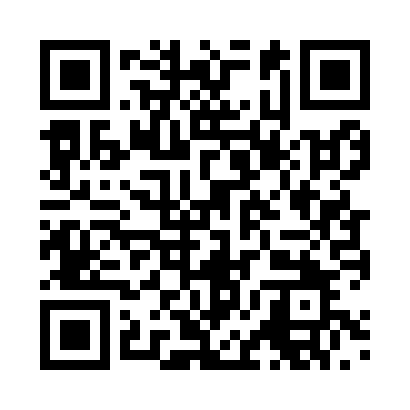 Prayer times for Ulfa, GermanyWed 1 May 2024 - Fri 31 May 2024High Latitude Method: Angle Based RulePrayer Calculation Method: Muslim World LeagueAsar Calculation Method: ShafiPrayer times provided by https://www.salahtimes.comDateDayFajrSunriseDhuhrAsrMaghribIsha1Wed3:365:581:215:238:4510:572Thu3:325:561:215:248:4611:003Fri3:295:551:215:248:4811:034Sat3:265:531:215:258:4911:065Sun3:225:511:215:258:5111:096Mon3:195:501:215:268:5211:127Tue3:165:481:205:278:5411:158Wed3:125:461:205:278:5511:189Thu3:095:451:205:288:5711:2110Fri3:065:431:205:288:5811:2411Sat3:055:421:205:299:0011:2712Sun3:045:401:205:309:0111:2813Mon3:045:391:205:309:0311:2914Tue3:035:371:205:319:0411:3015Wed3:035:361:205:319:0611:3016Thu3:025:341:205:329:0711:3117Fri3:025:331:205:329:0911:3118Sat3:015:321:205:339:1011:3219Sun3:015:301:205:339:1111:3320Mon3:005:291:215:349:1311:3321Tue3:005:281:215:349:1411:3422Wed2:595:271:215:359:1511:3523Thu2:595:261:215:359:1711:3524Fri2:585:251:215:369:1811:3625Sat2:585:231:215:379:1911:3626Sun2:585:221:215:379:2011:3727Mon2:575:211:215:379:2111:3728Tue2:575:211:215:389:2311:3829Wed2:575:201:215:389:2411:3930Thu2:575:191:225:399:2511:3931Fri2:565:181:225:399:2611:40